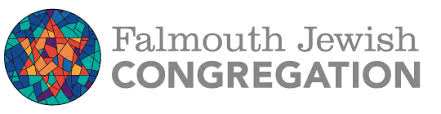 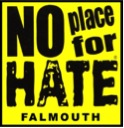 
"Jessica Nordell’s powerful book is a breakthrough. With state-of-the-art science and gripping narratives, she reveals what concrete steps individuals, groups, and institutions can take to fight prejudice.”  ―Adam Grant, author of Think Again: The Power of Knowing What You Don't Know and host of the TED podcast WorkLife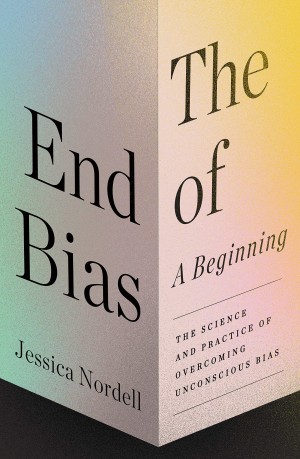 Named a Best Book of the Year by World Economic Forum, AARP, Greater Good, and Inc.A Jewish Book Council Author Talk by Jessica Nordell on The End of BiasThursday, October 13 at 7PM
Register at: https://www.falmouthjewish.org   Books are available for purchase from  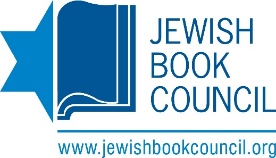 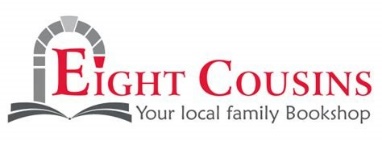 